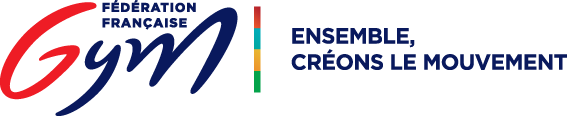 GRILLE D’AUDIT ET RAPPORT DE VISITE Avis de la Commission Régionale de Labellisation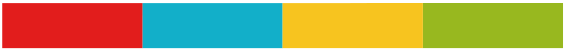 Nom de l’association :      Ville :      Numéro d’affiliation du club :      Nom de l’Auditeur :      Date de l’audit      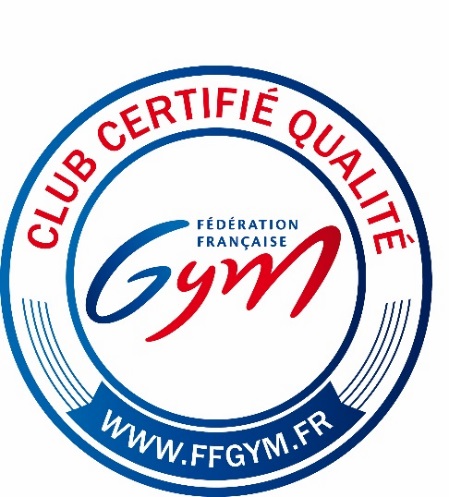 Chapitre 1 Objet et domaine d’applicationIl a pour objet de définir un outil de contrôle formalisé, utilisé par les structures déconcentrées de la FFG. Chaque visite fera l'objet d'un rapport. Le suivi et le contrôle, si nécessaire, tous les 2 ans consistent à vérifier le respect des caractéristiques certifiées définies dans le référentiel. La demande et l’audit de renouvellement doivent être effectués avant la date de fin de validité du label. Chapitre 2 Caractéristiques certifiées et moyens de surveillance– Sommaire des caractéristiques certifiéesCommunicationStructure d’accueilStructure d’activitéCaractéristiques des activités et organisation pédagogiqueGestion de l’associationProjet associatifSatisfaction des licenciés– Détail de chaque caractéristique labellisée et moyen de surveillanceCommunicationStructure d’accueilStructure d’activitéCaractéristique des structures d’activité et organisation pédagogiqueGestion de l’associationProjet associatifSatisfaction des licenciés– BilanChapitre 3 Appréciation de la réponse du club aux attentes de la Fédération Française de GymnastiqueCe tableau doit être renseigné par l’auditeur en accord avec les responsables du club.Chapitre 4 Réunion de clôture de la visite d’auditCERTification qualitéClub :      Nom de l’auditeur :     Liste des personnes ayant participé à la réunion de clôture d’audit CERTIFICATION QUALITELe représentant du club reconnaît avoir pris connaissance du contenu du bilan d’audit. Il peut formuler ses commentaires et éventuellement son désaccord, par oral et/ou par écrit, au Comité Régional dont il dépend, étant entendu que la décision finale d’attribution, de maintien ou de renouvellement du Label appartient à la Commission Nationale de Labellisation.Signature de l’Auditeur 			Signature du président du club ou de son représentantCertification qualitéValidation de la demande par le Comité RégionalCe document est à compléter après réception et lecture du rapport transmis par l’Auditeur et à renvoyer (Rapport d’audit et engagement de l’association joints) à la Commission Nationale de Labellisation, à l’adresse suivante :Fédération Française de GymnastiqueCommission Nationale de Labellisation7, ter Cour des Petites Ecuries - 75010 PARISalexandra.gardet@ffgym.frComité Régional :      Club demandeur de la Certification QualitéNom complet du club :      N° d’affiliation :      Auditeur:Nom :      	Prénom :      :      	@ :      Avis de la Commission Régionale de Labellisation en date du Avis du bureau ou du Comité Directeur en date du CaractéristiquesDétail de la caractéristique ou moyen mis en œuvrePreuves consultéesà listerRésultat de l’auditRésultat de l’auditRésultat de l’auditCaractéristiquesDétail de la caractéristique ou moyen mis en œuvrePreuves consultéesà listerConformeConformeNonconformeIdentification de l'association et de ses activités auprès de la FFG et des différentes collectivités territoriales.L'association, sous l'enseigne affiliée à la Fédération Française de Gymnastique est répertoriée dans les différentes collectivités territoriales de son environnement (commune, communauté de communes ou autre, conseil départemental, conseil régional, CDOS, DDICS, DRJSCS, OMS)Moyens de communicationsFaciliter la prise de contactLes activités du club sont communiquées dans la commune, à la DRJSCS et la DDICS.Les supports utilisés précisent les coordonnées du lieu de pratique.Les documents diffusés mentionnent que le club est affilié à la Fédération Française de Gymnastique (courriers, papier entête, site internet, réseaux sociaux…)Le club dispose d'un moyen de communicationCaractéristiquesDétail de la caractéristique ou moyen mis en œuvrePreuves consultéesà listerRésultatde l’auditRésultatde l’auditCaractéristiquesDétail de la caractéristique ou moyen mis en œuvrePreuves consultéesà listerConformeNon conformeLe club organise un accueil de qualitéPour cela il dispose :D'une messagerie (téléphone fixe et/ou portable) et d’un mail permanent.D'un panneau d'information sur le club et ses activités.D'un lieu d'accueil avec la présence d'un représentant du clubVestiaires et sanitaires, équipés de douches respectant la réglementation en vigueur, sont propres et désodorisés.CaractéristiquesDétail de la caractéristique ou moyen mis en œuvrePreuves consultéesà listerRésultatde l’auditRésultatde l’auditCaractéristiquesDétail de la caractéristique ou moyen mis en œuvrePreuves consultéesà listerConformeNonconformeCaractéristiques et logistique des espaces d'entraînementLe confort et la sécurité réduisent les risques d'incidentsLa salle ou les salles d'entraînement sont équipées de matériel en étatLa maintenance du matériel fait l'objet d'enregistrementLes agrès et les tapis sont regroupés et installés de façon sécurisante.Les normes de sécurité sont connues.Inspecter les câbles d’agrès avec protections-distance autour du trampoline,…CaractéristiquesDétail de la caractéristique ou moyen mis en œuvrePreuves consultéesà listerRésultatde l’auditRésultatde l’auditCaractéristiquesDétail de la caractéristique ou moyen mis en œuvrePreuves consultéesà listerConformeNonconformeFaciliter la vie associativeLe club propose une palette d'activités complémentaires à tous les niveaux (initiation, perfectionnement, compétition, loisir) Toutes les activités sont encadrées. L'encadrement est qualifié et les informations correspondantes sont affichées à la vue de tous.Les personnes de l'encadrement sont inscrites dans un cursus permanent de formation.Une périodicité est définie pour les réunions de suivi du programme pédagogique du club.Un programme contenant des objectifs est proposé aux licenciés.Les déplacements sont préparés et leur organisation diffusée.Fournir la copie des diplômes, attestation de formation ou formation continue ainsi que le planning des séancesCaractéristiquesDétail de la caractéristique ou moyen mis en œuvrePreuves consultéesà listerRésultatde l’auditRésultatde l’auditCaractéristiquesDétail de la caractéristique ou moyen mis en œuvrePreuves consultéesà listerConformeNon conformeLes règles de gestion sont définiesDans le cas où le club est employeur, les obligations légales et réglementaires sont respectées. Les obligations en matière d'assurance sont respectées (pour utilisation des locaux, matériel, pour protéger les dirigeants, pour les déplacements des intervenants, etc.).Le club participe aux assemblées générales et au fonctionnement du comité départemental et du Comité Régional, de même qu'aux structures locales type OMS.Le club soutient la politique du Comité Régional et du Comité Départemental.Exemple : contrat de travail, mutuelle, obligations en cas de contrôle URSAFF, contrat assurance, talons signés par les adhérents ou les parents, déclinaison politique du clubCaractéristiquesDétail de la caractéristique ou moyen mis en œuvrePreuves consultéesà listerRésultatde l’auditRésultatde l’auditRésultatde l’auditCaractéristiquesDétail de la caractéristique ou moyen mis en œuvrePreuves consultéesà listerConformeNon conformeLe projet associatif et plans de développement sont définisLe club possède un projet associatif et plans de développement. Ils sont connus par les adhérents et communiqués aux structures fédérales et aux collectivités territoriales.Projet associatif et plans de développement à joindre. CaractéristiquesDétail de la caractéristique ou moyen mis en œuvrePreuves consultéesà listerRésultatde l’auditRésultatde l’auditCaractéristiquesDétail de la caractéristique ou moyen mis en œuvrePreuves consultéesà listerConformeNon conformeMesure périodique de la satisfaction des licenciésLe club interroge de façon annuelle ses licenciés sur le thème de l'encadrementTraitement des réclamationsLes réclamations sont notées et prises en compte pour être transmises aux dirigeants de la structure. Le licencié doit être assuré de leur suivi.Une synthèse des réclamations est réalisée annuellement.Points fortsPoints faibles à améliorerDétail des points faiblesou à améliorerActions correctivesproposées par le clubDateviséeResponsable de l'actionAttentes de la FFGCaractéristiques du référentielCaractéristiques du référentielCaractéristiques du référentielAppréciation sur la réponse aux attentesde la Fédération Française de GymnastiqueTout à fait d'accordD'accordPas du tout d'accordFaciliter l'enseignement des disciplines sportives, déléguées par la Fédération Française de GymnastiquePermettre l'accès aux structures d'entraînement et aux compétitionsFaciliter au public le plus large, l'accès aux pratiques gymniques de loisirs et d'animationAméliorer la qualité des services, d'accueil, d'administration, d'éducation, d'animation, d'enseignement et d'entraînement.Veiller au respect de la santé physique et morale de ses licenciés.Entreprendre toutes actions et démarches locales propres à assurer son expansion dans le respect du plan de développement et de promotion de la Fédération Française de Gymnastique.Participer à la formation continue de ses élus et de ses personnels bénévoles et salariés.Faciliter l'aide et le contrôle des structures déconcentrées de la Fédération Française de Gymnastique.Rechercher toutes les améliorations conduisant à l'obtention des labels et certifications, délivrés par la Fédération Française de Gymnastique.NOM et PrénomFonctionSignaturePrésident(ou son représentant)Président de la Commission Régionale de Labellisation :Président Régional :Date et signatureDate et signature (+cachet du comité régional)